OPENINGAttendees: Michael W, Chad R, Jim P, Scott C, Kramer G,  Brett B, Andy G, Nathan W, Scott S, Morgan M, Gene B, Brian C & Nick CCall to Order - PresidentBring this meeting to order at 11:00 a.m. Confirm Quorum – quorum achieved. Approval of Previous Meeting(s)’s MinutesApproval of Meeting Minutes from September. No minutes to approve from October as no official meeting held due to lack of quorum.Any discussion or changes to the minutes? NoneThose who approve the minutes? Unanimous Welcoming of Invited Guest(s)BODY OF MEETING – High Priority Items (Round 1)Treasurer’s UpdatesTreasurer’s Updates       Bank Balance (as of 15 Nov 2019)o   Per Website: $5,082.86o   Per Ledger: $4,930.97       Iowa Leather Weekendo   Food Sales $520.00o   Vendor Mart Sales $330.00o   Shot Sales $195.00o   Clothes Check $385.00o   Gross Profit $1,430.00o   Expenses $1,215.23o   Net Profit $214.77       Budget Updateso   ILW 2019 Marketing  Budgeted $115.00  Spent $99.50  Remainder $15.50o   ILW 2019 Food  Budgeted $175.00  Spent $112.56  Remainder $62.44o   ILW 2019 Cocktail Supplies  Budgeted $130.00  Spent $102.67  Remainder $27.33o   Treasurer’s Supplies  Budgeted $50.00  Spent $45.86  Remainder $4.14o   Equipment  Budgeted $55.00  Spent $52.43  Remainder $2.57Clarification on liquor for shot sales. Scott will double check budget vs spent on shot sales. $61 was raised at October shot sales.President's UpdatesElections coming up at the February Planning Meetingfor President, Secretary, Sports League Chair, Bylaws Chair, Social Media Admin Chair, and Iowa Leather Weekend Chair.Volunteer Hours UpdateNumbers from Morgan. Chad will email rep members so we know where we stand. Only a few close to 20 volunteer hours. Annual membership through the end of February. Annual Membership Reminder coming up. President's UpdatesBylaws Revision Proposal – 1st ReadingCurrent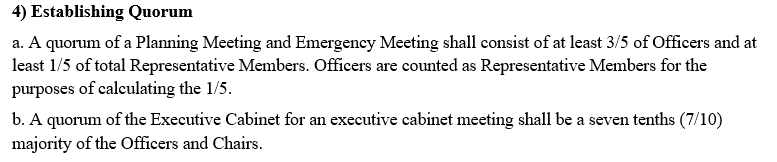 Proposed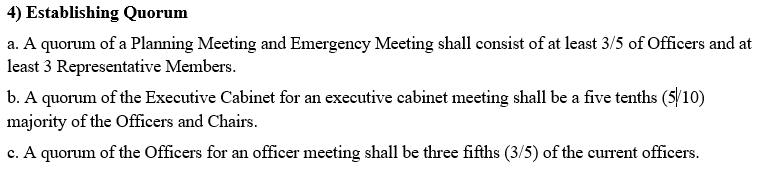 Explanation of memberships and needs; Explanation of what the cabinet is; Discussion of above numbers. Re-word to 6/10 for quorum for chairs.  Current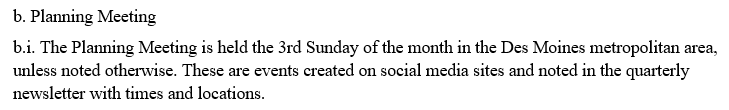 Proposed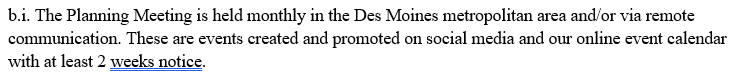 Discussion to remove wording that will be less specific. Discussion about social media vs website and google calendar. These things don’t need to be in bylaws but can be in SOP’sCurrent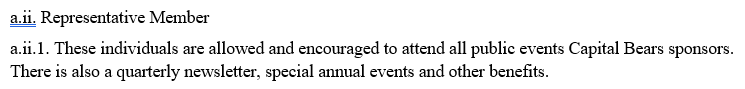 Proposed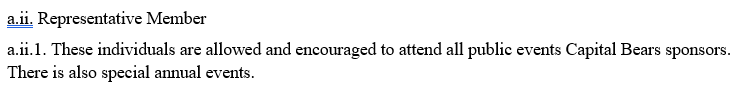 Change text to “There are also special annual events.”Current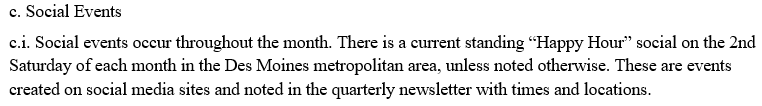 Proposed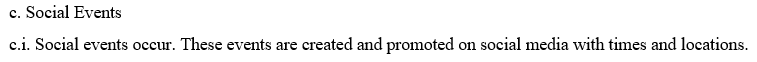 	ADD: And online event calendar  Currenta.iii. Duesa.iii.1 Membership fees for the representative membership will be due annually by March 1st               and shall consist of $30a.iii.2. A member’s first year dues shall be prorated depending on the month of registration.a.iii.2.a.i February, march, April, May = $30a..iii.2.a.ii June, July, August, September = $20a.iii.2.a.iii October, November, December, January = $10a.iii.3 A member may qualify for a discounted membership if they have volunteered at least 20 hours for events in the previous 12 month period of March 1st through the last day of February. With this condition met, the fee for the following yer will be $10ProposedRemove current dues from bylaws and add to the SOP’s.Discussion as to the status of our SOP’s. We don’t have a published/master SOP. If we make changes to SOP we should be voting? We do have to submit the bylaws to the Sec of State for our 501c3 status. We have incorporated but haven’t received 501c3 status. Pride center donation. How much should we donate? $120 for now.Motion to donate $120 to the Pride Center for the year 2019 – 2020 fiscal year ending February 29, 2020we have been using the facilityMoved by Brian C, Second by Scott S.Discussion as to why $120. $10/monthCall to question: Motion passesConversation with Skyler Hoth of the Iowa Wolves. Pride night on February 10, 2020. Discussion as to this event: ½ of game ticket sales will be donated to a Domestic Violence organization. LGTBQ+ organizations could have an opportunity to gather and possibly have access to a table to distribute information and possible merchandise. More information will come as we work more with Mr. Hoth.Vice President’s UpdatesNoneSecretary’s UpdatesNoneSocial Officer’s UpdatesNovember happy hour. Shot sales revenue will go towards the holiday gift donation.No motion neededDecember 7th is the holiday party. We’ll also raise money to go towards holiday gift donation.Ask for another $700 for the holiday partyMotion to add another $700 for the holiday party budgetMotion by Chad R, Moved by Scott, Second by Jim PDiscussion as to who will cater. Smokey D’s? Brian C suggests to spend the money as this is a large event and brings in members. It’s a good value. Motion passesHoliday family gifts. Up to $750. Gifts have to be delivered by December 16th. We’ll Spend the $750? However, money raised from November happy hour and holiday party will offset the costs. Motion to spend up to $750 for holiday gifts to donate to familyMotion to spend up to $750 for holiday gifts, second by Brian C.Discussion: number of families? 1 to 3. Passing the hat and raising money at happy hour as well as the Bear Holiday party will go towards the $750 and the Bears will make up the remainder.Jim P reminded us If we were a 501c3 we can use that to get donations from businesses for this. Clarification that we are not yet. Call to question: motion passesJanuary membership party January 23, 2020Club G pricing went up	Looking at possibly bowling at Merle Hay Lanes which will cost approx $15 per personMotion to spend up to $500 for membership partySecond by Brian CMotion passesDiscussion to have the event note those who are bowling and those who will not be bowling but will attend. We don’t want to pay for an attendee who doesn’t bowl.	Up coming expenses and eventsFebruary Happy Hour Shot salesParty at NABNAB VanBear NecessitiesMarch Happy HourBear Necessities Chair UpdatesBudget of $3,000 (no other information provided to the Secretary before publishing the agenda) More information will be provided at the planning meeting.No other information provided at planning meeting.Motion to pass a budget of up to $3,000 for Bear Necessities. Ticket sales will offset this cost and the Capital Bears will be responsible for the difference.Motion fails due to no SecondChad R. motions to budget $1,500 for Bear Necessities plus ticket sales revenue to Bear Necessities. Second by TrevorNo discussionMotion passesCapital City Pride Chair’s UpdatesNonePride Sport League Chair’s UpdatesNoneSocial Media Administrator’s UpdatesNoneBylaws Chair’s UpdatesNoneIowa Leather Weekend Chair’s UpdatesNoneMerchandise & Marketing Chair’s UpdatesNoneBODY OF MEETING – Lower Priority Items (Round 2)President's UpdatesDecember 15th planning meeting do brunch at Gilroy’s at 9:30 a.m. 11:00 a.m. meeting and gift wrapping at the Pride CenterVice President’s UpdatesNoneTreasurer’s UpdatesNoneSecretary’s UpdatesNoneSocial Officer’s UpdatesNoneBear Necessities UpdateNoneCapital City Pride Chair’s UpdatesNonePride Sport League Chair’s UpdatesNoneSocial Media Administrator’s UpdatesNoneBylaws Chair’s UpdatesNoneIowa Leather Weekend Chair’s UpdatesNoneMerchandise & Marketing Chair’s UpdatesNoneOPEN DISCUSSION (Round 3)UPCOMING PLANNING MEETINGS, EVENTS, AND OTHER DATES OF NOTENov 17 – Planning MeetingDec 7 – Holiday Party –  at Chad and Brian’sDec 14 – Bear Happy Hour - Christmas Carol KaraokeDec 15 – Planning MeetingJan 11 – Happy HourJan 18 – Planning MeetingJan 23 – Rep Member PartyFeb 2 – Election and Planning MeetingFeb 8 – Happy Hour – Mr Iowa Bear Sendoff FundraiserFeb 10 – Iowa Wolves Pride NightFeb 13-16 – NABMotion to Adjourn at 12:00MEETING ADJOURNED